Сумська міська радаВиконавчий комітетРІШЕННЯЗ метою врегулювання організаційно-процедурних питань діяльності виконавчих органів Сумської міської ради, керуючись частиною другою статті 52 Закону України «Про місцеве самоврядування в Україні»,  виконавчий комітет Сумської міської радиВИРІШИВ:Внести зміни до рішення виконавчого комітету Сумської міської ради від 28.04.2016 № 240 «Про Регламент роботи виконавчих органів Сумської міської ради» (зі змінами), а саме: до  пункту 6 розділу 20 додатку до рішення включити підпункт 6 наступного змісту: «6.6. Порядок доступу до приміщень, в яких зберігаються документи, що містять інформацію з обмеженим доступом, визначається розпорядженнями міського голови.», відповідно підпункт 6 пункту 6 розділу 20 вважати підпунктом 7 пункту 6 розділу 20Міський голова							      О.М. ЛисенкоМошаРозіслати: всім виконавчим органам Сумської міської ради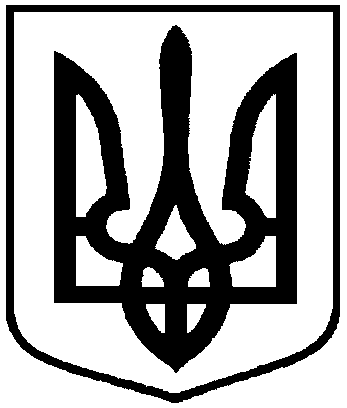 від  21.03.2017   № 145 Про внесення змін до рішення виконавчого комітету Сумської міської ради від 28.04.2016 № 240 «Про Регламент роботи виконавчих органів Сумської міської ради»